Бюджетное профессиональное образовательное учреждение Омской области «Седельниковский агропромышленный техникум»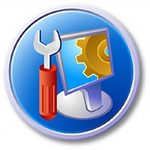 Кроссворд  на тему «Машины для уборки трав и силосных культур»Автор-составитель: Баранов Владимир Ильичмастер производственного обученияпервой квалификационной категорииСедельниково село Омская область  2021-2022 учебный годДля общего развития обучающихся, для проведения внеклассных мероприятий, викторин, выполнения внеаудиторной самостоятельной работы.Кроссворд  на тему «Машины для уборки трав и силосных культур»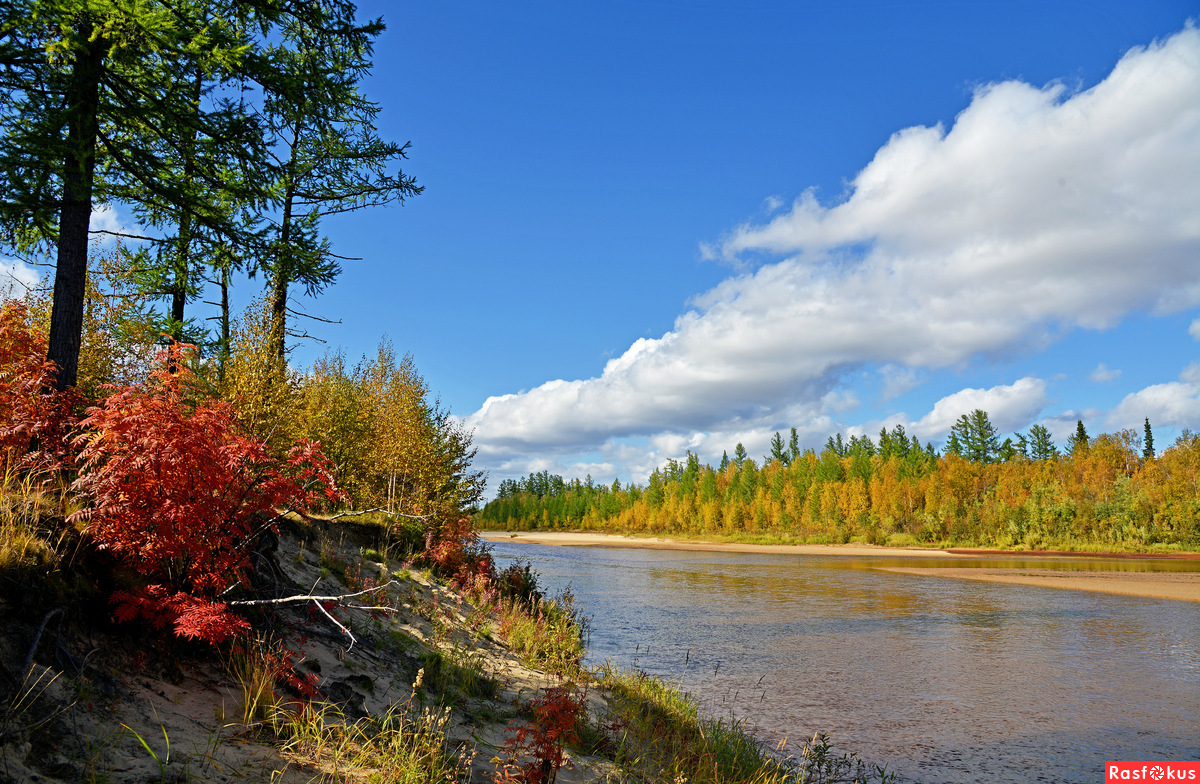 Вопросы:По горизонтали:1 –  деталь пресс-подборщика ПРП-1.6.2 –  деталь механизма обрезки шпагата пресс-подборщика ПРП-1,6.3 –  химический элемент, газ без цвета и запаха, составная воздуха.4 –  толстое плотное сукно.5 –  деталь навесной ротационной косилки КРН-2,1А.6 –  итальянское кремневое ружье с раструбом.7 –  минерал.8 –  советский автомобиль9 –  марка немецкого автомобиля.10 –  крупная лесная промысловая птица отряда куриных.11 –  армянская советская поэтесса, лауреат Государственной премии.12 –  кровельный и гидроизоляционный материал.13 –  большая гармошка со сложной системой ладов.14 –  деталь механизма обрезки шпагата пресс-подборщика ПРП-1,6.15 –  деталь навесной ротационной косилки КРН-2,1А.По вертикали:1 –  украшение в виде кольца из металла, носимое на запястье.2 –  несущая часть машины, механизма.9 –  наборная буквоотливная машина, изготовляющая набор в виде строк, состоящих из отдельных литер и пробельных материалов.10 –  материал, используемый для изготовления ковров, покрытий.16 –  положение в боксе, временная потеря сознания.17 –  деталь навесной ротационной косилки КРН-2,1А.18 –  марка советского радиоприемника.19 –  деталь  вальцов косилки-плющилки КПРН-3А.20 –  деталь двухдискового рядового сошника сеялки зернотуковой СЗ-3,6А.21 –  полый конус с трубкой, употребляется для переливания жидкостей в сосуд с узким горлышком.Ответы на вопросы:По горизонтали: 1 – барабан, 2 – собачка, 3 – азот, 4 – драп, 5 – подрамник, 6 – тромбон, 7 – арнимит, 8 – зим, 9 – магирус, 10 – тетерев, 11 – капутикян, 12 – толь, 13 – баян, 14 – пружина, 15 – навеска.По вертикали: 1 – браслет, 2 – станина, 9 – монотип, 10 – терклон, 16 - нокдаун, 17 – аппарат, 18 – альпинист, 19 – кронштейн, 20 – ступица, 21 – воронка.Источники:Ожегов С. И.  Словарь русского языка: Около 57000 слов / под ред. Чл. – корр. АН СССР Н. Ю. Шведовой. – 18 –е изд., стереотип. – М.: Рус. Яз., 1987. – 797 с.Устинов А.Н. Сельскохозяйственные машины: учеб. для нач. проф. образования. – 2-е изд., стереотип. – М.: ИРПО; изд. центр «Академия», 2000. – 264 с.Интернет источники:Изображение – режим доступа:http://rasfokus.ru/images/photos/medium/abd00365646449ce628a838374a695d9.jpgИстория оружия.  Тромбоны  - тромбон - [Электронный ресурс]  режим доступа: https://forum.guns.ru/forum_light_message_reverse/36/475726.htmlКаталог Минералов.PU - арнимит - [Электронный ресурс]  режим доступа: https://catalogmineralov.ru/mineral/irnimit.html116217345181967892010211112131415